     GUIA DE AUTOAPRENDIZAJE Nº2 ED. FÍSICA Y SALUD KÍNDER Nombre_______________________________________ Curso: _______ Fecha: _______1.- Hábitos de vida saludable: (En compañía de tu familia o con la ayuda de un adulto).I.- LA ALIMENTACIÓN SALUDABLE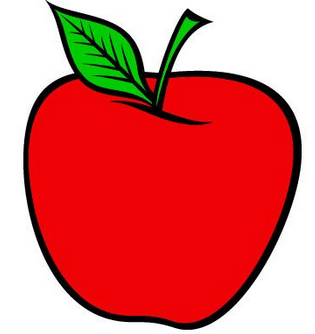 YOGA EN TU HOGAR. (En compañía de tu familia o con la ayuda de un adulto). Pide a un adulto que lea el texto y te ayude con cada postura. Recuerda: Las posturas de yoga las puedes realizar todos los días, pero te recomiendo que las realices 2 a 3 veces por semana, no olvides la importancia de la respiración y no sobre exigir tú cuerpo. 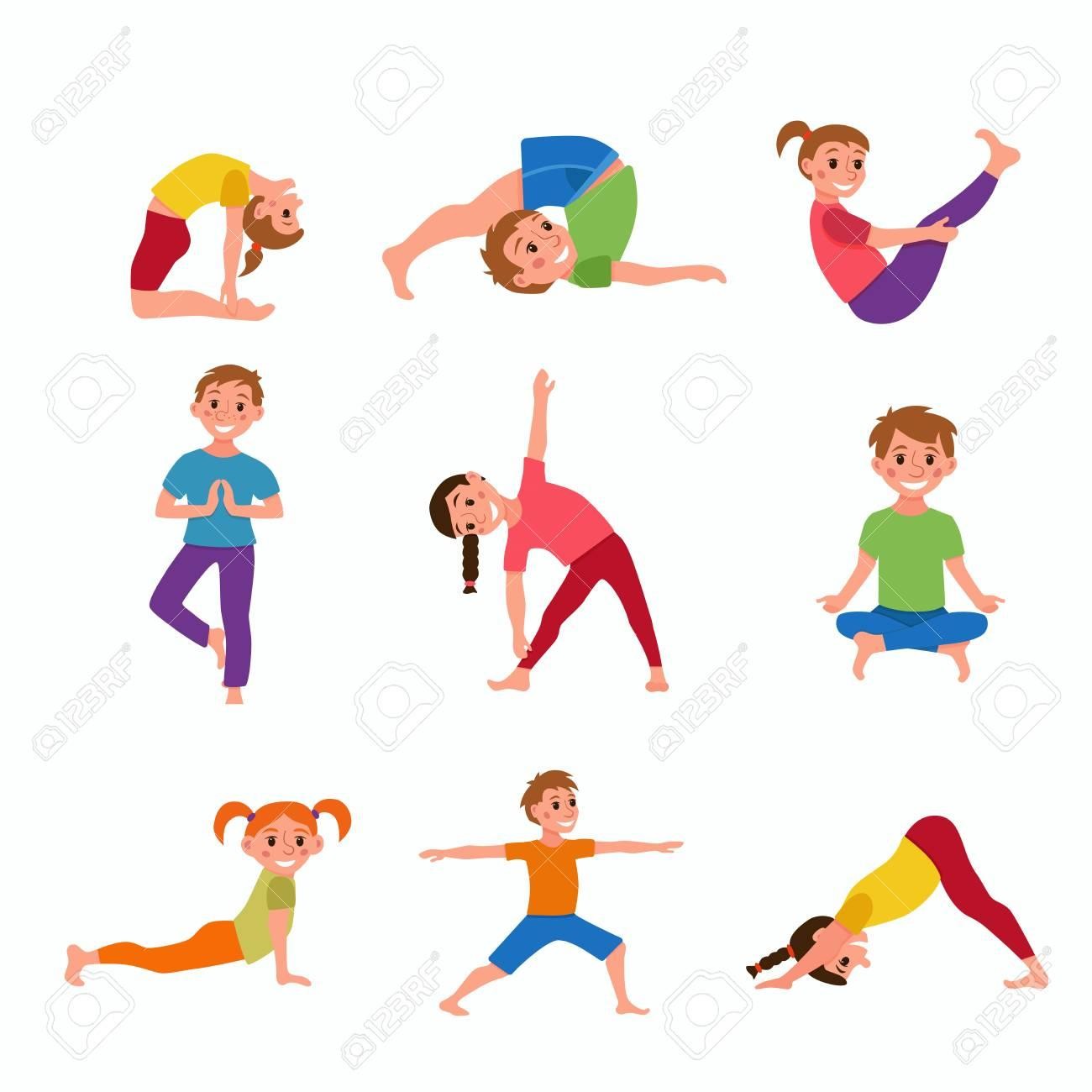 Resuelve: (En compañía de tu familia o con la ayuda de un adulto). Con la ayuda de un adulto, escribe V si la afirmación es verdadera y F si la afirmación es falsa.  _____ Para mantener una alimentación saludable debemos consumir solo comida chatarra y dulces. _____ Para mantener un cuerpo sano es importante hacer ejercicios y comer alimentos saludables. _____ Las bebidas y las hamburguesas son ejemplos de alimentos saludables que se deben consumir a diario, _____ Los vegetales son muy nutritivos para nuestro cuerpo y se deben consumir diariamente. _____ La persona que prepara los alimentos debe siempre lavarse las manos con agua y jabón para evitar enfermedades. Lee y observa cada imagen. Luego ve al baño de tu casa y lava tus manos según las indicaciones. 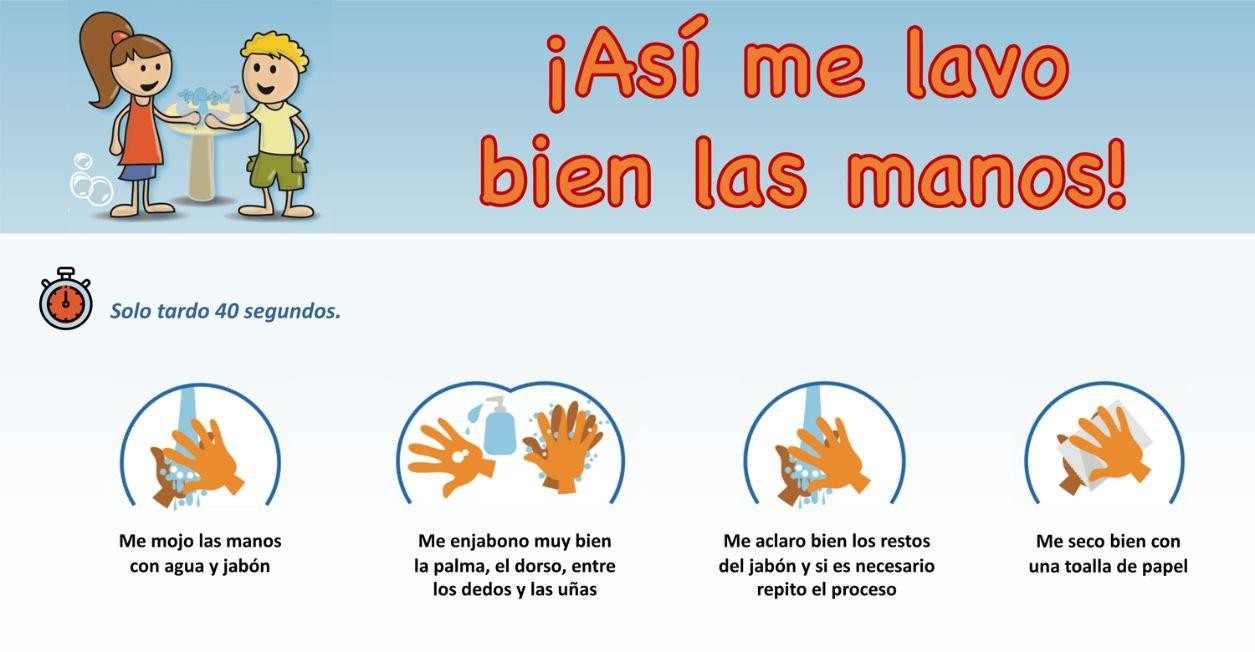 